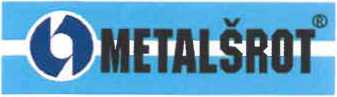 RÁMCOVÁ KUPNÍ SMLOUVA V1002018na dodávky kovového odpadu (šrotu) uzavřená dne 08.01.2018
podle § 2079 a násl. občanského zákoníku č. 89/2012 Sb.Dodavatel:	Správa a údržba silnic Zlínska, s.r.o., K Majáku 5001, 760 01 ZlínIČO: 26913453; DIČ: CZ26913453	Odpovědná osoba za dodavatele (funkce):	Jméno, příjmení: XXXXXXXXXXXXXXXXDatum narození: XXXXXXXXXXXXXXXX	Adresa trvalého pobytu:XXXXXXXXXXXXXXXX	Číslo OP nebo jiného průkazu totožnosti: XXXXXXXXXXXXXXXXOdběratel:	METALŠROT TLUMAČOV a.s., Mánesova 510, 763 62 TlumačovIČO: 46901094, DIČ: CZ46901094, KS v Brně, odd. B, vl. 861Termín plnění: Druh materiálu: Množství:Kupní cena:08.01.2018-31.12.2018Dodávky Fe odpadů (EK: 12 01 01 a 17 04 05)Dle možnosti a výskytuDle ceníku, nebo dohodou s panem Ing. Danielem Vránou tel. XXXXXXXXXXDodací podmínky: Odvoz materiálu bude probíhat za použití kontejnerů a vozidel odběratele dle požadavků dodavatele. Náklady spojené s odvozem materiálu budou plně v režii odběratele.Platební podmínky: Splatnost faktur je 30 dnů od data zdanitelného plnění. Podkladem k fakturaci musí být kopie dokladů o přijetí materiálu (přejímací nebo vážní list). Pro účely zákona č. 235/2004 Sb. „O dani z přidané hodnoty“ musí být na fakturách uvedeny všechny náležitosti.Ostatní ujednání:	Pro zúčtování je rozhodující váha u odběratele. Kvalitativní reklamace budou řešenyvzájemnou dohodou. Záležitosti v této smlouvě neřešené se řídí příslušnými ustanoveními občanského zákoníku č. 89/2012 Sb.Ostatní ujednání:	Dodaný materiál podléhá režimu přenesené daňové povinnosti dle § 92a Zákona oDPH. Výši základní sazby daně je povinen doplnit a přiznat plátce, pro kterého je plnění uskutečněno. Výjimkou je materiál dr.28A (autovraky), který PDP nepodléhá.dodavatelodběratel